Twin Rivers Bream Classic Waiver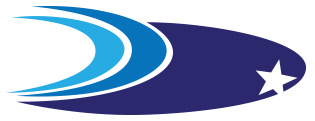 All entrants in this event must agree with the liability waiver and model release.If you are entering an event on behalf of someone else, you accept the liability waiver terms and model release on their behalf.If an entrant is aged under 18 years, the liability waiver and model release will be viewed and agreed to by their legal guardian in order for them to compete in their event, and that their legal guardian will be responsible for their safety during the event.If you do not accept the terms of the liability waiver and model release you must cancel your entry transaction now.Liability WaiverThe responsibility for a person to participate in the Twin Rivers Bream Classic is his or hers alone. I am conscious of the dangers inherent to fishing in the Twin Rivers Region, East Gippsland.I agree that none of the organisations or persons involved with the Twin Rivers Bream Classic including Twin Rivers Business and Tourism Association, sponsors, promoters, or any other involved persons or parties accepts liability for damages due in negligence or any other reason whatsoever while conducting or connected with this event for injury, to property or person, I may suffer while participating in the tournament and while upon the event premises.I know the risks of danger to myself and my property while preparing for and participating in the tournament, and while upon the event premises, relying upon my own judgement and ability, assume all such risks of loss and hereby agree to reimburse all costs to those persons or organisations connected with this tournament for damages incurred as a result of my negligence.Furthermore, I agree to be bound by the Twin Rivers Bream Classic Competition and Category Rules and any other rules that govern this tournament. These rules can be found at https://www.twinrivers.com.au/bream-classic-competition.The organising authority will not accept any liability for material damage or personal injury or death sustained in conjunction with or prior to, during, or after the tournament.These terms do not operate to exclude any provision of the Australian Consumer Law that applies and cannot be excluded by agreement.Model ReleaseI give Twin Rivers Business & Tourism Association and parties designated by Twin Rivers Business & Tourism Association, including clients, licensees and purchasers, the right to use my name, photographs and video of me for sale to any medium for the purposes of advertising, trade, display, exhibition, social media, television or editorial use, and a subscription to the Bream Classic email newsletter, to which I can choose to unsubscribe at any time.